Purple/pinkUse the front cover and the introduction to think about what will happen in the story. Can you make a prediction using the clues?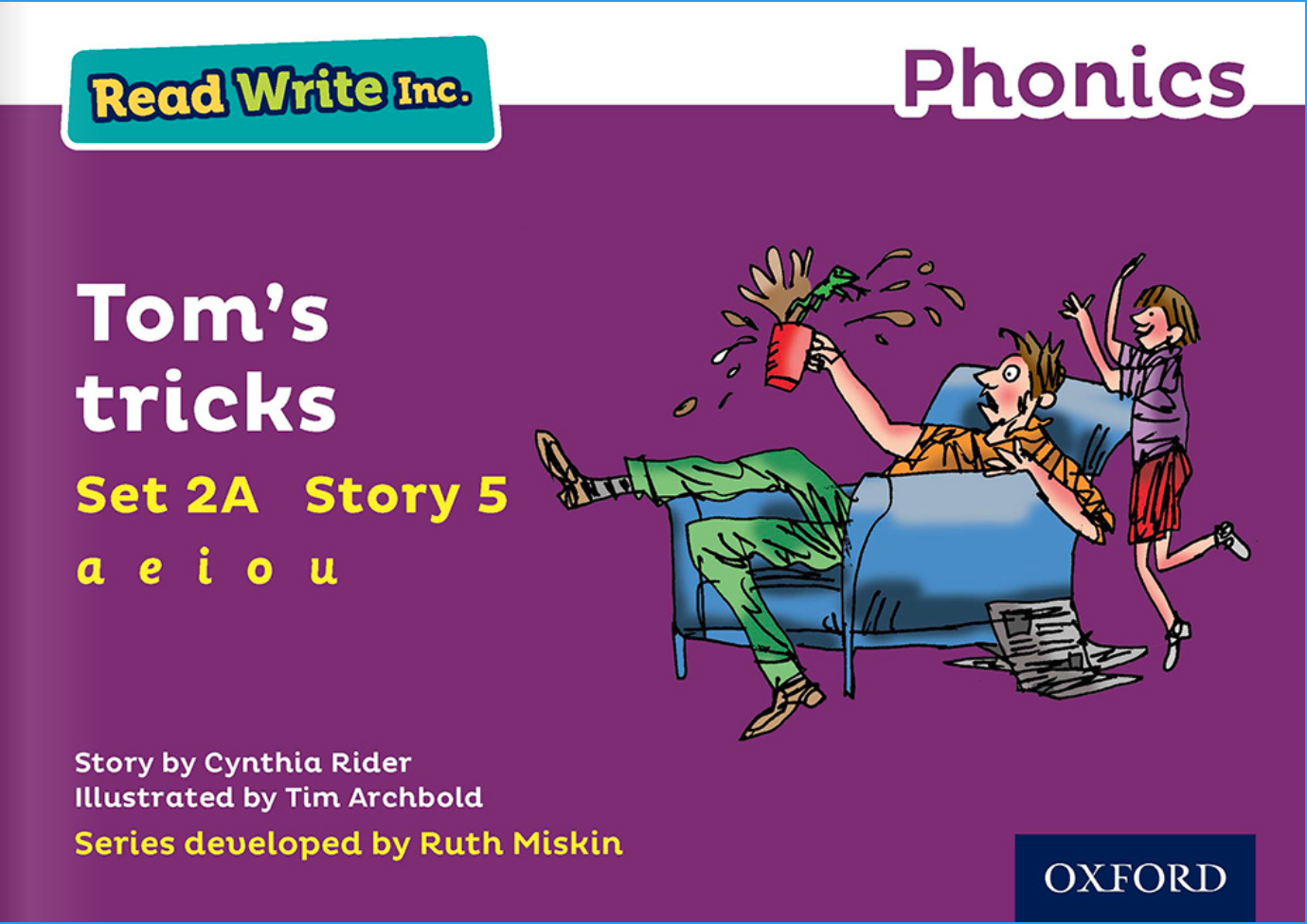 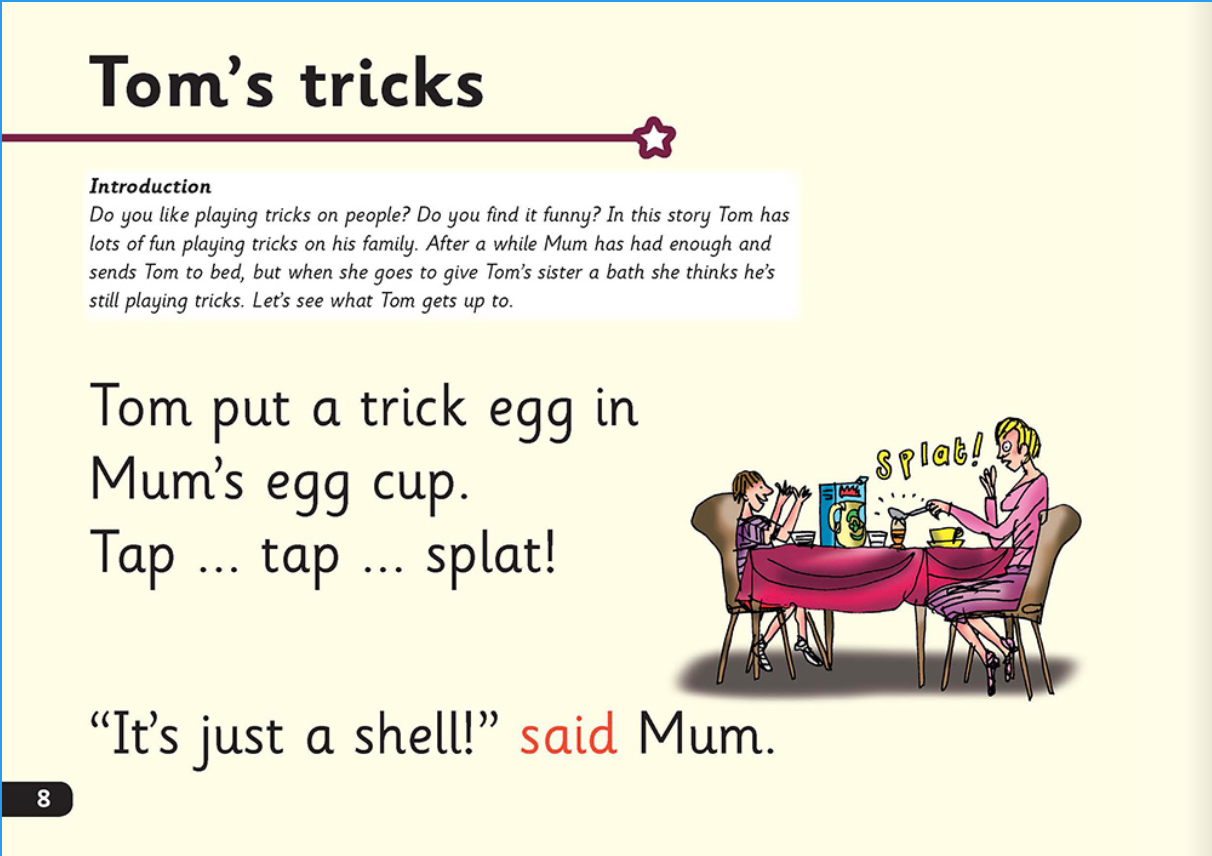 